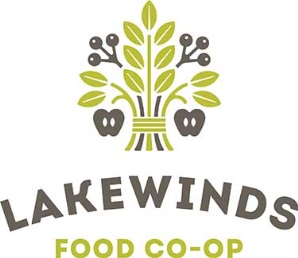 Board of Directors Meeting		Monday, April 23, 2018Location: Eden Prairie OfficeCall to OrderTim Reese called the meeting to order at 6:32 pmRecess to Closed Session Amendment to GM employment terms were introduced. Nancy Twidwell proposed the motion, Gretchen Enninga seconded and motion passed by consensusReturn to Open SessionAnnouncementsTwin City Business featured Lakewinds and Dale Woodbeck
Elections Committee Report/Elections Timetable topic was introduced by Nancy Twidwell. General board discussion on it.
Approval of March Board Meeting Minutes (amended) and New and Repurchased ownersNaomi proposed, Ryan seconded and was approved by consensusReportsReviewed financials through March, 2018  The financial health and performance of Lakewinds remains solid.GM Report
10.  AdjournKari Broyles made the motion to adjourn, Naomi seconded and approved by consensusPresent: Tim Reese (President)  Kari Broyles (Vice President)Nancy TwidwellNaomi SadighiChristina Meyer-JaxRyan ReichenbachAnne SheridanGretchen Enninga (Secretary/Treasurer) Rahul Deep                    Dale Woodbeck (General Manager)Absent: